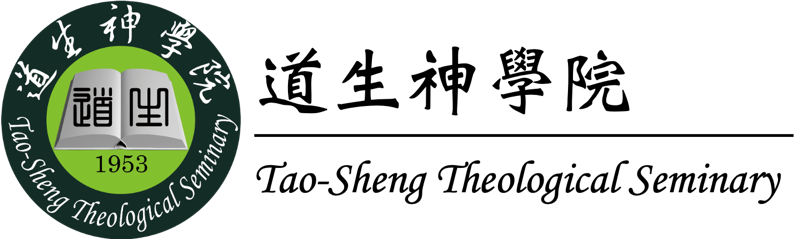 教牧博士科進修計劃姓名：學習目的:_________________________________________________________________________________________________________________________________________________________________________________________________________________________________________________________________________________________________________________________________________________________預計修課進度:論文方向/範圍____________________________________________________________________________________________________________________________________________________________________________________________________________________________________________________________________________________1._________ (年度)_______ 學期 __________ 學分                累計___________學分2._________ (年度)_______ 學期 __________ 學分累計___________學分3._________ (年度)_______ 學期 __________ 學分累計___________學分4._________ (年度)_______ 學期 __________ 學分累計___________學分5._________ (年度)_______ 學期 __________ 學分累計___________學分6._________ (年度)_______ 學期 __________ 學分累計___________學分7._________ (年度)8._________ (年度)9._________ (年度)10.________ (年度)_______ 學期 __________ 學分_______ 學期 __________ 學分_______ 學期 __________ 學分_______ 學期 __________ 學分累計___________學分累計___________學分累計___________學分累計___________學分